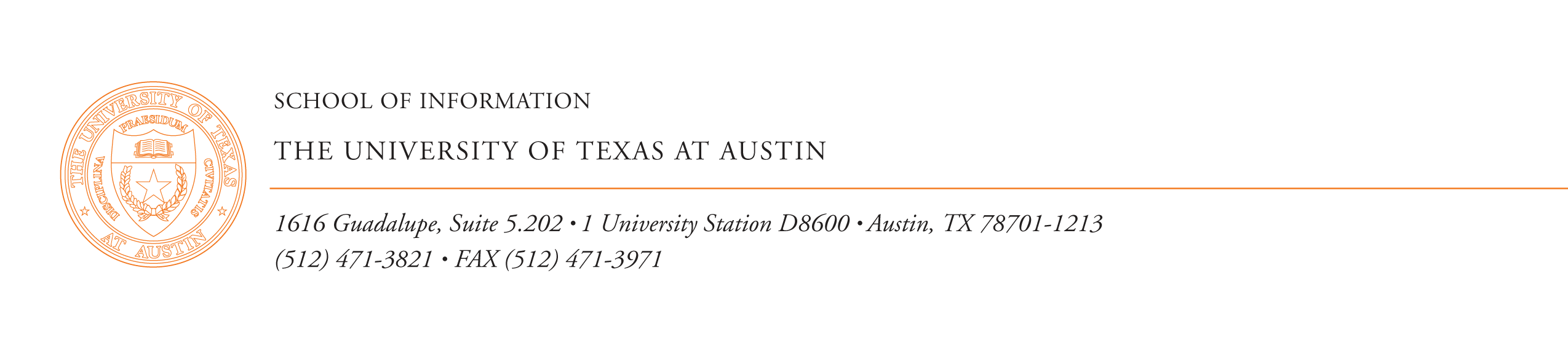 November 15, 2014Helen Cullyer, Program OfficerThe Mellon Foundation140 East 62nd StreetNY, NY 10065Re: Cover LetterDear Helen,The University of Texas at Austin School of Information respectfully submits the enclosed grant proposal, Central Lunatic Asylum for Colored Insane: Applying digital technology to issues of access, privacy, and retention of historically significant state mental health records and documents.The School of Information at The University of Texas at Austin proposes to determine how the applications of critical policy analysis, contemporary digital technology, and archival preservation methods combine to assist state mental health systems to update their traditional approaches to competing policy issues of access, privacy, and retention of historically significant mental health records and documents. Although the initial focus of the project from 2008 to 2012 was on digitizing and preserving Virginia’s historically significant records and documents from the first mental hospital in the U.S. for African Americans, other state mental health systems have similar unresolved dilemmas about preservation, access, privacy, and retention. The project will accomplish three overlapping goals: (1) conduct an analysis that compares and contrasts existing state policies and federal laws that govern preservation, access, privacy, and retention of mental health records and documents; (2) adapt existing innovative web-based technologies, inclusive of a secure dark archive, to build a digital library model that balances access and privacy to historical mental health records and documents; and, (3) apply the web-based model to the 800,000 pages of historically significant records and documents from the Central Lunatic Asylum for Colored Insane to insure increased access for families and scholars and the long-term preservation of the original records and documents. The findings and policy recommendations from the project are expected to stimulate long-term legal, legislative, scholarly, and familial interest in access, privacy, and retention of historically significant mental health records and documents.We are requesting $763,000 from the Mellon Foundation to support this three-year project that will start April 1, 2015, and conclude March 31, 2018.Each member of our research team has read, discussed, understood, and agreed to comply with all policy guidelines of the Mellon Foundation.Sincerely,King Davis, PhD			 	Patricia Galloway, PhD		Unmil Karadkar, PhDPrincipal Investigator			Co-Principal Investigator		Co-Principal InvestigatorResearch Professor			Professor 			Assistant ProfessorSchool of Information			School of Information		School of InformationThe University of Texas at Austin		The University of Texas at Austin	The University of Texas at Austinking.davis@austin.utexas.edu		Galloway@ischool.utexas.edu	unmil@ischool.utexas.edu
Mike Hogg Professor EmeritusInstitute for Urban Policy Research 
College of Liberal Arts
African and African Diaspora Studies
The University of Texas at Austin

Professor Emeritus
Mental Health Policy
School of Social Work
Virginia Commonwealth University
Richmond, VirginiaCollaborators:Debra Ferguson, PhDCommissionerVirginia Department of Behavioral Health and Developmental ServicesP.O. Box 1797Richmond, Virginia 23218-1797Debra.ferguson@dbhds.virginia.gov804-786-3921Ronald O. Forbes, MDMedical DirectorCentral State Hospital26317 W.  Washington StreetPetersburg, Virginia 23803-4030Ronald.forbes@dbhds.virginia.gov804-524-7291Vicki Montgomery, MADirectorCentral State Hospital26317 Washington StreetPetersburg, Virginia 23803-4030Vicki.Montgomery@dbhds.virginia.gov804-524-7373John Metz, PhD
Deputy of Collections & ProgramsThe Library of Virginia
800 East Broad Street
Richmond, VA 23219
john.metz@lva.virginia.gov804.692.3500Artrelle Spicely, RNPresident	Dinwiddie County Historical Society14101 Boydton Plank RoadDinwiddie, Virginia 23481Aspicely@aol.com804-469-5346Robert W. Glover, PhDExecutive DirectorNational Association of State Mental Health Program Directors66 Canal Center Plaza, SuiteAlexandria, Virginia 22314Bob.Glover@nasmhpd.org703-739-9333